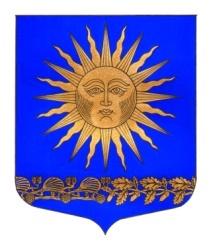 МУНИЦИПАЛЬНЫЙ  СОВЕТВНУТРИГОРОДСКОГО МУНИЦИПАЛЬНОГО  ОБРАЗОВАНИЯ  ГОРОДА ФЕДЕРАЛЬНОГО ЗНАЧЕНИЯ САНКТ-ПЕТЕРБУРГ ПОСЕЛОК СОЛНЕЧНОЕ ___________________________________________________________________________Р Е Ш Е Н И Е                                                                                                           « 08  » ноября  2022 года                                                                                                            № 20 «О внесении дополнений в официальном цифровом экскурсионном аудио контенте внутригородского муниципального образования города федерального значения Санкт-Петербурга поселок Солнечное »С целью реализации вопроса местного значения определенного пп.5 п.2 ст.10 Закона Санкт-Петербурга от 23.09.2009 N420-79 «Организация и проведение мероприятий по сохранению и развитию местных традиций и обрядов», на основании Положения об официальном цифровом экскурсионном аудио контенте внутригородского муниципального образования города федерального значения Санкт-Петербурга поселок СолнечноеМуниципальный совет решил: Дополнить официальный цифровой экскурсионный аудио контент внутригородского муниципального образования города федерального значения Санкт-Петербурга поселок Солнечное (далее - аудиогид) информацией о часовне расположенной в МО п. Солнечное на роднике между Приморским шоссе, Ленинградской и Колхозной улицами. Главе МА МО п. Солнечное - Барашковой В.А. организовать работы по созданию контента с информацией о часовне построенной в МО п. Солнечное на роднике между Приморским шоссе, Ленинградской и Колхозной улицами и его последующего дополнения в аудиогид.Решение вступает в силу с момента принятия.Контроль за исполнением  решения возложить на Главу МО – Председателя МС пос. Солнечное Сафронова М.А.
Глава муниципального образования				                       	М.А.Сафронов